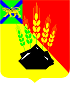   ДУМАМИХАЙЛОВСКОГО МУНИЦИПАЛЬНОГО РАЙОНА  Р Е Ш Е Н И Е с. МихайловкаОб утверждении Положения о формировании  и содержании муниципального  архива, включая  хранение  архивных  фондов поселений,  Михайловского  муниципального районаПринято Думой Михайловскогомуниципального районаот 26.07.2018г. № 292	Руководствуясь статьей 15 Федерального закона от 6 октября 2003 года  № 131-ФЗ «Об общих принципах организации местного самоуправления в  Российской Федерации»,  Уставом  Михайловского муниципального района	1. Утвердить Положение о формировании и содержании муниципального архива, включая хранение архивных фондов поселений,  Михайловского муниципального района (прилагается).         2. Признать утратившим силу решение Совета Депутатов муниципального образования Михайловский район от 28.12.2004№ 495 «Об утверждении Положения о формировании и содержании муниципального архива, включая хранение архивных фондов поселений Михайловского муниципального района».  3. Настоящее решение вступает в силу после опубликования. Глава Михайловского муниципального  района -	             Глава администрации района                                                          В.В. Архиповс. Михайловка№ 292-НПА31.07.2018                                                                               Утверждено решением   Думы Михайловского 	муниципального района	от 26.07. 2018 г.  № 292ПОЛОЖЕНИЕо формировании и содержании муниципального архива,  включая хранение архивных фондов поселений, Михайловского муниципального района1.Общие положения1.1. Настоящее Положение о формировании и содержании муниципального архива, включая хранение архивных фондов поселений, Михайловского муниципального района (далее - Положение) разработано в соответствии с Федеральными законами от 6 октября 2003 года №131-ФЗ  «Об общих принципах организации местного самоуправления в Российской Федерации», 22 октября 2004 года  № 125-ФЗ «Об архивном деле в Российской Федерации».1.2. Основные понятия, применяемые в настоящем Положении:муниципальный архив – структурное подразделение администрации Михайловского муниципального района, которое осуществляет хранение, комплектование (формирование), учет и использование документов Архивного фонда Российской Федерации, а также других архивных документов;формирование (комплектование) муниципального архива - комплекс работ, направленный на систематическое пополнение муниципального архива документами Архивного фонда Российской Федерации, включающий в себя определение состава организаций - источников комплектования муниципального архива, организацию работы по экспертизе ценности и упорядочению архивных документов в организациях - источниках комплектования муниципального архива, прием документов в муниципальный архив.содержание муниципального архива - деятельность администрации Михайловского муниципального района по созданию финансовых, материально-технических и иных условий, необходимых для комплектования, хранения, учета и использования документов, хранящихся в муниципальном архиве, предоставлению архивам зданий и (или) помещений, отвечающих нормативным требованиям хранения архивных документов и условиям труда работников муниципального архива.В настоящем Положении также используются понятия, определенные Федеральным законом от 22 октября 2004 года  № 125-ФЗ «Об архивном деле в Российской Федерации».2. Цели и задачи2.1. Основной целью в сфере формирования и содержания муниципального архива является обеспечение в соответствии с действующим законодательством Российской Федерации хранения, формирования (комплектования), учета и использования архивных документов и архивных фондов, находящихся в муниципальной собственности Михайловского муниципального района.2.2. К числу основных задач по формированию и содержанию муниципального архива относятся:а) создание нормативных условий для хранения архивных документов Архивного фонда Российской Федерации, находящихся в муниципальной собственности Михайловского муниципального района, предусмотренных Правилами, установленными специально уполномоченным Правительством Российской Федерации органом исполнительной власти;б) определение комплекса работ, направленного на систематическое пополнение муниципального архива документами Архивного фонда Российской Федерации, предусмотренного Правилами, установленными специально уполномоченным Правительством Российской Федерации органом исполнительной власти;в) организация учета архивных документов Архивного фонда Российской Федерации, находящихся на хранении в муниципальном архиве, и в ведомственных архивах организаций - источников комплектования муниципального архива на территории Михайловского муниципального района;г) обеспечение условий для использования архивных документов Архивного фонда Российской Федерации, находящихся на хранении в муниципальном архиве, юридическими и физическими лицами в соответствии с действующим законодательством Российской Федерации.3. Полномочия органов местного самоуправления Михайловского муниципального района в области архивного дела3.1. К полномочиям Думы Михайловского муниципального района относятся:а) принятие Положения о формировании и содержании муниципального архива, включая хранение архивных фондов поселений, Михайловского муниципального района;б) утверждение в составе бюджета Михайловского муниципального района расходов на решение вопроса местного значения о формировании и содержании муниципального архива, включая хранение архивных фондов поселений, Михайловского муниципального района; в) осуществление  иных полномочий, относящихся к компетенции представительного органа  местного  самоуправления в соответствии с федеральным законодательством, законодательством Приморского края, нормативными правовыми актами Михайловского муниципального района.3.2.К полномочиям администрации Михайловского муниципального района относятся: 1) хранение, комплектование (формирование), учет и использование архивных документов и архивных фондов:а) органов местного самоуправления, муниципальных архивов, музеев, библиотек;б) муниципальных унитарных предприятий, включая казенные предприятия, и муниципальных учреждений (далее - муниципальные организации);2) решение вопросов о передаче архивных документов, находящихся в муниципальной собственности, в собственность Российской Федерации, субъектов Российской Федерации, иных муниципальных образований;3) выполнение отдельных государственных полномочий по хранению, комплектованию, учёту и использованию архивных документов, относящихся к государственной собственности и находящихся на территории Михайловского муниципального района, с передачей необходимых для осуществления данных полномочий материально-технических и финансовых средств в соответствии с законом о наделении отдельными государственными полномочиями.4) принятие муниципальных правовых актов по вопросам управления архивным делом, формирования (комплектования), хранения, учета и использования архивных документов, находящихся в муниципальной собственности Михайловского муниципального района;5) принятие муниципальных правовых актов, регламентирующих исполнение муниципальных функций:6) управление архивным делом на территории Михайловского муниципального района;7) осуществление исполнительно-распорядительных функций по формированию и содержанию муниципального архива;8) утверждение и реализация муниципальных   программ развития архивного дела на территории Михайловского муниципального района;9) утверждение списка организаций - источников комплектования муниципального архива документами Архивного фонда Российской Федерации и другими архивными документами;10) осуществление иных полномочий, относящихся к компетенции  исполнительно-распорядительного органа местного самоуправления  в соответствии с федеральным законодательством, законодательством Приморского края, нормативными правовыми актами Михайловского муниципального района.      4. Особенности правового положения архивных документов,  находящихся      в муниципальной собственности  Михайловского муниципального района4.1. К муниципальной собственности Михайловского муниципального района относятся архивные документы органов местного самоуправления Михайловского муниципального района, поселений, муниципальных организаций, а также документы, хранящиеся в муниципальном архиве, музеях, библиотеках (за исключением архивных документов, переданных в архив, музеи и библиотеки на основании договоров хранения без передачи их в собственность).4.2. Передача архивных документов, находящихся в муниципальной собственности Михайловского муниципального района, в собственность Российской Федерации, других субъектов Российской Федерации и (или) муниципальных образований осуществляется в соответствии с законодательством Российской Федерации, законодательством субъекта Российской Федерации, муниципальными правовыми актами.4.3. Архивные документы, находящиеся в   муниципальной собственности Михайловского муниципального района, не подлежат приватизации, не могут быть объектом продажи, мены, дарения, а также иных сделок, могущих привести к их отчуждению, если иное не предусмотрено международным договором Российской Федерации или федеральными законами.4.4. В случае приватизации  муниципальных предприятий Михайловского муниципального района образовавшиеся в процессе их деятельности архивные документы, в том числе документы по личному составу, остаются   муниципальной собственности Михайловского муниципального района.5. Организация управления архивным делом в границах Михайловского муниципального района 5.1. Управление архивным делом в границах Михайловского муниципального района осуществляет администрация Михайловского муниципального района в лице муниципального архива.5.2. Органы местного самоуправления Михайловского муниципального района и поселений, муниципальные организации и граждане в целях обеспечения единых принципов организации хранения, комплектования, учета и использования архивных документов руководствуются в работе с архивными документами законодательством Российской Федерации, Приморского края и муниципальными правовыми актами.6. Формирование (комплектование) муниципального архива и передача на хранение архивных фондов поселений6.1. В процессе работы муниципальный архив взаимодействует с архивным отделом Приморского края: согласовывает с ним список источников комплектования муниципального архива, утверждает на экспертно-проверочной методической комиссии описи дел постоянного хранения, предоставляет отчетность, участвует в краевых программах развития архивного дела и т.д.6.2. Органы местного самоуправления Михайловского муниципального района и поселений, муниципальные организации и граждане, в процессе деятельности которых образуются архивные документы, подлежащие приёму на хранение в муниципальный архив, выступают источниками комплектования муниципального архива.6.3. Список источников комплектования составляет муниципальный архив. Включение в указанный список негосударственных организаций и граждан осуществляется на основании договора. 6.4. Документы архивного фонда Российской Федерации, находящиеся в муниципальной собственности, по истечении сроков их временного хранения в органах местного самоуправления Михайловского муниципального района, поселений и муниципальных организациях передаются на постоянное хранение в муниципальный архив. 6.5. Органы местного самоуправления Михайловского муниципального района, поселений и муниципальные организации обеспечивают в соответствии с правилами, установленными специально уполномоченным Правительством Российской Федерации федеральным органом исполнительной власти, отбор, подготовку и передачу в упорядоченном состоянии документов Архивного фонда Российской Федерации на постоянное хранение в муниципальный архив. Все работы, связанные с отбором, подготовкой и передачей, в том числе с их упорядочением и транспортировкой, выполняются за счет средств органов и организаций, передающих документы. 6.6. При изменении структуры органов местного самоуправления муниципального Михайловского района и поселений архивные документы в упорядоченном состоянии передаются вновь формируемым органам местного самоуправления.6.7. При реорганизации муниципальных организаций архивные документы в упорядоченном состоянии передаются правопреемникам реорганизуемых организаций.6.8. При ликвидации органов местного самоуправления Михайловского муниципального района и поселений, а также муниципальных организаций документы Архивного фонда Российской Федерации, документы по личному составу, а также архивные документы, сроки временного хранения которых не истекли, в упорядоченном состоянии поступают на хранение в муниципальный архив.6.9. При ликвидации негосударственных организаций, в том числе в результате банкротства, образовавшиеся в процессе их деятельности документы Архивного фонда Российской Федерации, документы по личному составу, а также архивные документы, сроки временного хранения которых не истекли, передаются ликвидационной комиссией или конкурсным управляющим в упорядоченном состоянии на хранение в муниципальный архив на основании договора между ликвидационной комиссией (ликвидатором) или конкурсным управляющим и муниципальным архивом. 6.10. Документы Архивного фонда Российской Федерации, находящиеся в частной собственности, могут храниться их владельцами самостоятельно или могут быть переданы на хранение в муниципальный архив по договору. При этом включение документов, находящихся в частной собственности, в состав Архивного фонда Российской Федерации осуществляется на основании экспертизы ценности документов, проводимой муниципальным архивом совместно с владельцем архивных документов, и оформляется договором между ними. В договоре указываются обязанности владельца архивных документов по хранению, учёту и использованию документов Архивного фонда Российской Федерации.6.11. Экспертизе ценности документов подлежат все документы на носителях любого вида, находящиеся в муниципальной собственности. До проведения в установленном порядке экспертизы ценности документов их уничтожение запрещается.6.12. Муниципальный архив комплектуется документами на различных видах носителей.6.13. Документы, хранящиеся в муниципальном архиве, не входят в состав имущества муниципального архива.7. Содержание муниципального архива7.1. Финансовое и материально-техническое обеспечение деятельности муниципального архива осуществляется за счет средств бюджета Михайловского муниципального района.Администрация Михайловского муниципального района обеспечивает муниципальному архиву финансовые, материально-технические и иные условия, необходимые для формирования (комплектования), хранения, учета и использования архивных документов, предоставляет здания или помещения, отвечающие нормативным требованиям хранения архивных документов и условиям труда работников архива.7.2. Дополнительными источниками финансирования могут быть иные источники, не противоречащие законодательству Российской Федерации.